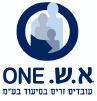 List Of Holidays For Sri-Lanka Workers 2017חגים של העובדים מסרילנקהList Of Holidays For Sri-Lanka Workers 2017חגים של העובדים מסרילנקהList Of Holidays For Sri-Lanka Workers 2017חגים של העובדים מסרילנקהList Of Holidays For Sri-Lanka Workers 2017חגים של העובדים מסרילנקהList Of Holidays For Sri-Lanka Workers 2017חגים של העובדים מסרילנקהחתימת העובד   Worker sign חתימת העובד   Worker sign חתימת העובד   Worker sign DateHoliday01.01New years day14.01Thamil thai pongal day12.01Duruthu full moon poya04.02National day12.03Madin Full Moon Poya Day 14.04Good Friday10.04Bak Full Moon Poya01.05May day10.05vesak (Buddha Day)08.06Poson Full Moon Poya Day 26.06Eid al-Fitr (End of Ramadan)08.06Esala Full Moon Poya Day05.09Binara Full Moon Poya Day 05.10Vap Full Moon Poya Day 18.10Deepavali03.11Il Full Moon Poya Day01.12Milad un nabi03.12Unduvap full moon poya25.12Christmas Day העובד יבחר 9 ימי חג על פי דתו כל יום חג בן 24  שעות.The worker can choose 9 holidays according to his religious.Every exit for a holiday is of 24 hours.העובד יבחר 9 ימי חג על פי דתו כל יום חג בן 24  שעות.The worker can choose 9 holidays according to his religious.Every exit for a holiday is of 24 hours.העובד יבחר 9 ימי חג על פי דתו כל יום חג בן 24  שעות.The worker can choose 9 holidays according to his religious.Every exit for a holiday is of 24 hours.העובד יבחר 9 ימי חג על פי דתו כל יום חג בן 24  שעות.The worker can choose 9 holidays according to his religious.Every exit for a holiday is of 24 hours.העובד יבחר 9 ימי חג על פי דתו כל יום חג בן 24  שעות.The worker can choose 9 holidays according to his religious.Every exit for a holiday is of 24 hours.HAPPY  HOLIDAYSHAPPY  HOLIDAYSHAPPY  HOLIDAYSHAPPY  HOLIDAYSHAPPY  HOLIDAYS